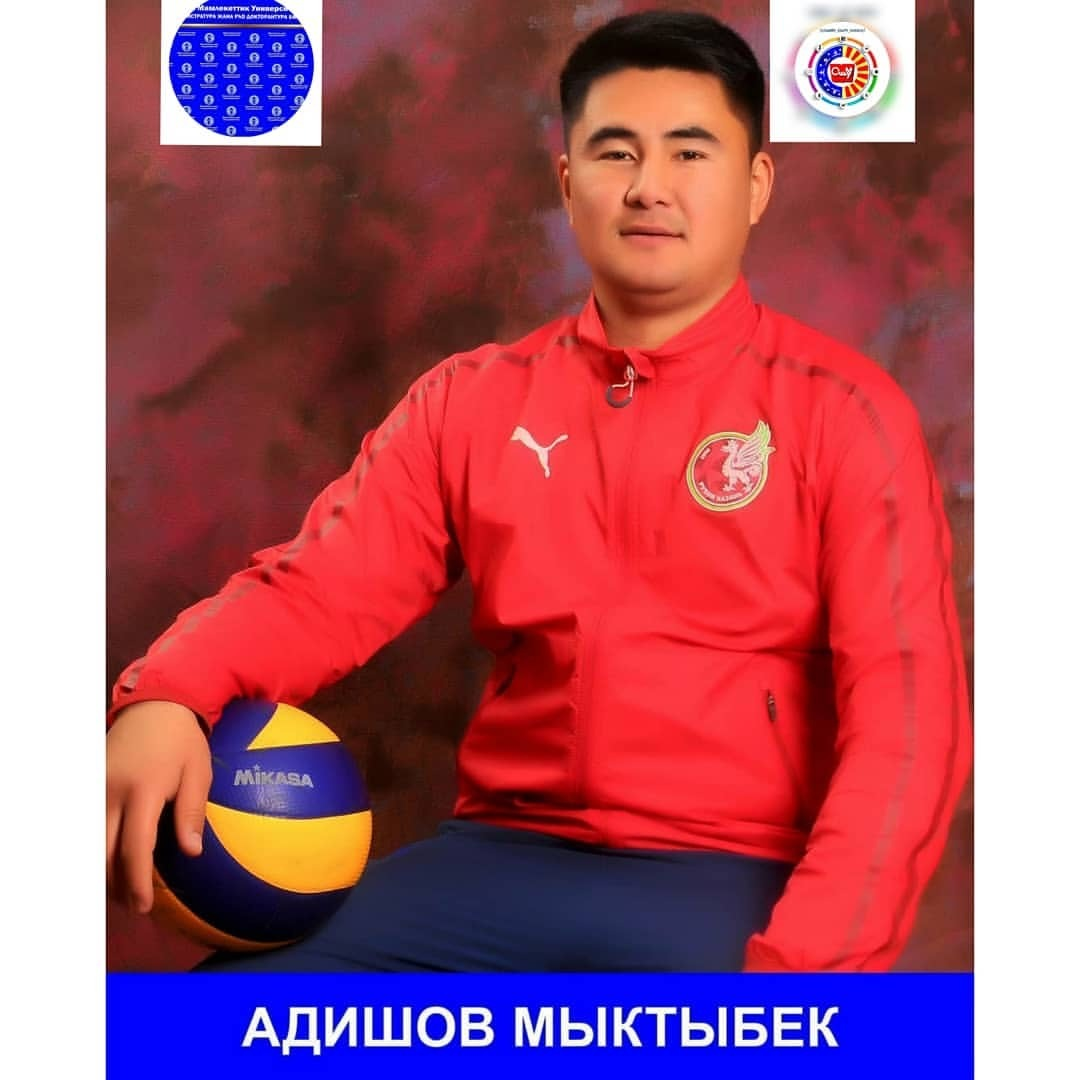 Адишов Мыктыбек Абдыганыевич 25.06.1995Билими: Бакалавр,Жогорку (магистр)Адистиги: Дене тарбия мугалими Дене маданияты (Магистр).Педагогикалык стажы - 5 жылЖалпы стажы – 5 жыл. Адишов Мыктыбек Абдыганыевич 25.06.1995Билими: Бакалавр,Жогорку (магистр)Адистиги: Дене тарбия мугалими Дене маданияты (Магистр).Педагогикалык стажы - 5 жылЖалпы стажы – 5 жыл. Адишов Мыктыбек Абдыганыевич 25.06.1995Билими: Бакалавр,Жогорку (магистр)Адистиги: Дене тарбия мугалими Дене маданияты (Магистр).Педагогикалык стажы - 5 жылЖалпы стажы – 5 жыл. Адишов Мыктыбек Абдыганыевич 25.06.1995Билими: Бакалавр,Жогорку (магистр)Адистиги: Дене тарбия мугалими Дене маданияты (Магистр).Педагогикалык стажы - 5 жылЖалпы стажы – 5 жыл. Адишов Мыктыбек Абдыганыевич 25.06.1995Билими: Бакалавр,Жогорку (магистр)Адистиги: Дене тарбия мугалими Дене маданияты (Магистр).Педагогикалык стажы - 5 жылЖалпы стажы – 5 жыл. Адишов Мыктыбек Абдыганыевич 25.06.1995Билими: Бакалавр,Жогорку (магистр)Адистиги: Дене тарбия мугалими Дене маданияты (Магистр).Педагогикалык стажы - 5 жылЖалпы стажы – 5 жыл. Персоналдык  маалымат:Персоналдык  маалымат:Персоналдык  маалымат:Персоналдык  маалымат:Персоналдык  маалымат:Персоналдык  маалымат:Персоналдык  маалымат:Персоналдык  маалымат:Персоналдык  маалымат:Персоналдык  маалымат:Персоналдык  маалымат:ФамилияСЫ ФамилияСЫ ФамилияСЫ ФамилияСЫ ФамилияСЫ Адишов Адишов Адишов Адишов Адишов Адишов АТЫ АТЫ АТЫ АТЫ АТЫ МыктыбекМыктыбекМыктыбекМыктыбекМыктыбекМыктыбекАТАСЫНЫН АТЫАТАСЫНЫН АТЫАТАСЫНЫН АТЫАТАСЫНЫН АТЫАТАСЫНЫН АТЫАбдыганыевичАбдыганыевичАбдыганыевичАбдыганыевичАбдыганыевичАбдыганыевичТУУЛГАН ЖЫЛЫТУУЛГАН ЖЫЛЫТУУЛГАН ЖЫЛЫТУУЛГАН ЖЫЛЫТУУЛГАН ЖЫЛЫ25.06.199525.06.199525.06.199525.06.199525.06.199525.06.1995БАЙЛАНЫШ МААЛЫМАТЫБАЙЛАНЫШ МААЛЫМАТЫБАЙЛАНЫШ МААЛЫМАТЫБАЙЛАНЫШ МААЛЫМАТЫСмартфонСмартфонСмартфонСмартфон+996 999 41 41 42 +996 999 41 41 42 +996 999 41 41 42 БАЙЛАНЫШ МААЛЫМАТЫБАЙЛАНЫШ МААЛЫМАТЫБАЙЛАНЫШ МААЛЫМАТЫБАЙЛАНЫШ МААЛЫМАТЫWhatsAppWhatsAppWhatsAppWhatsApp+996  773 38 90 73+996  773 38 90 73+996  773 38 90 73БАЙЛАНЫШ МААЛЫМАТЫБАЙЛАНЫШ МААЛЫМАТЫБАЙЛАНЫШ МААЛЫМАТЫБАЙЛАНЫШ МААЛЫМАТЫE-mail  E-mail  E-mail  E-mail   m.adishov11@gmail.com m.adishov11@gmail.com m.adishov11@gmail.comАЛГАН БИЛИМИ:АЛГАН БИЛИМИ:АЛГАН БИЛИМИ:АЛГАН БИЛИМИ:АЛГАН БИЛИМИ:АЛГАН БИЛИМИ:АЛГАН БИЛИМИ:АЛГАН БИЛИМИ:АЛГАН БИЛИМИ:АЛГАН БИЛИМИ:АЛГАН БИЛИМИ:Окуган жылыОкуган жылыЖОЖЖОЖЖОЖЖОЖ        Факультети        Факультети        ФакультетиАдистигиАдистиги2015-20192015-2019Ош Мамлекеттик университетиОш Мамлекеттик университетиОш Мамлекеттик университетиОш Мамлекеттик университетиПедагика жана дене тарбия факультетиПедагика жана дене тарбия факультетиПедагика жана дене тарбия факультетиДене тарбияБакалавр№ УБ 190113793712.08.2019Дене тарбияБакалавр№ УБ 190113793712.08.20192019-20212019-2021Ош Мамлекеттик университети Ош Мамлекеттик университети Ош Мамлекеттик университети Ош Мамлекеттик университети Педагика, психология жана дене тарбия факультетиПедагика, психология жана дене тарбия факультетиПедагика, психология жана дене тарбия факультетиДене тарбияМагистрТМ № 21011749110.08.2021Дене тарбияМагистрТМ № 21011749110.08.2021ЭМГЕК ТАЖРЫЙБАСЫ:ЭМГЕК ТАЖРЫЙБАСЫ:ЭМГЕК ТАЖРЫЙБАСЫ:ЭМГЕК ТАЖРЫЙБАСЫ:ЭМГЕК ТАЖРЫЙБАСЫ:ЭМГЕК ТАЖРЫЙБАСЫ:ЭМГЕК ТАЖРЫЙБАСЫ:ЭМГЕК ТАЖРЫЙБАСЫ:ЭМГЕК ТАЖРЫЙБАСЫ:ЭМГЕК ТАЖРЫЙБАСЫ:ЭМГЕК ТАЖРЫЙБАСЫ:2017-жылы №6 А.С.Макаренко мектеп-гимназиясынын дене тарбия мугалими.2019-жылдан бери ОшМУнун Педагигика жана дене тарбия факультетинин дене тарбия окутуучусу.2021-жылдан бери ОшМУнун  Финансы-юридикалык колледжинин дене тарбия жетекчиси. 2022-жылдан тарта ОшМУнун  Индустриалдык –педагогикалык колледжи дене тарбия жетекчиси.2017-жылы №6 А.С.Макаренко мектеп-гимназиясынын дене тарбия мугалими.2019-жылдан бери ОшМУнун Педагигика жана дене тарбия факультетинин дене тарбия окутуучусу.2021-жылдан бери ОшМУнун  Финансы-юридикалык колледжинин дене тарбия жетекчиси. 2022-жылдан тарта ОшМУнун  Индустриалдык –педагогикалык колледжи дене тарбия жетекчиси.2017-жылы №6 А.С.Макаренко мектеп-гимназиясынын дене тарбия мугалими.2019-жылдан бери ОшМУнун Педагигика жана дене тарбия факультетинин дене тарбия окутуучусу.2021-жылдан бери ОшМУнун  Финансы-юридикалык колледжинин дене тарбия жетекчиси. 2022-жылдан тарта ОшМУнун  Индустриалдык –педагогикалык колледжи дене тарбия жетекчиси.2017-жылы №6 А.С.Макаренко мектеп-гимназиясынын дене тарбия мугалими.2019-жылдан бери ОшМУнун Педагигика жана дене тарбия факультетинин дене тарбия окутуучусу.2021-жылдан бери ОшМУнун  Финансы-юридикалык колледжинин дене тарбия жетекчиси. 2022-жылдан тарта ОшМУнун  Индустриалдык –педагогикалык колледжи дене тарбия жетекчиси.2017-жылы №6 А.С.Макаренко мектеп-гимназиясынын дене тарбия мугалими.2019-жылдан бери ОшМУнун Педагигика жана дене тарбия факультетинин дене тарбия окутуучусу.2021-жылдан бери ОшМУнун  Финансы-юридикалык колледжинин дене тарбия жетекчиси. 2022-жылдан тарта ОшМУнун  Индустриалдык –педагогикалык колледжи дене тарбия жетекчиси.2017-жылы №6 А.С.Макаренко мектеп-гимназиясынын дене тарбия мугалими.2019-жылдан бери ОшМУнун Педагигика жана дене тарбия факультетинин дене тарбия окутуучусу.2021-жылдан бери ОшМУнун  Финансы-юридикалык колледжинин дене тарбия жетекчиси. 2022-жылдан тарта ОшМУнун  Индустриалдык –педагогикалык колледжи дене тарбия жетекчиси.2017-жылы №6 А.С.Макаренко мектеп-гимназиясынын дене тарбия мугалими.2019-жылдан бери ОшМУнун Педагигика жана дене тарбия факультетинин дене тарбия окутуучусу.2021-жылдан бери ОшМУнун  Финансы-юридикалык колледжинин дене тарбия жетекчиси. 2022-жылдан тарта ОшМУнун  Индустриалдык –педагогикалык колледжи дене тарбия жетекчиси.2017-жылы №6 А.С.Макаренко мектеп-гимназиясынын дене тарбия мугалими.2019-жылдан бери ОшМУнун Педагигика жана дене тарбия факультетинин дене тарбия окутуучусу.2021-жылдан бери ОшМУнун  Финансы-юридикалык колледжинин дене тарбия жетекчиси. 2022-жылдан тарта ОшМУнун  Индустриалдык –педагогикалык колледжи дене тарбия жетекчиси.2017-жылы №6 А.С.Макаренко мектеп-гимназиясынын дене тарбия мугалими.2019-жылдан бери ОшМУнун Педагигика жана дене тарбия факультетинин дене тарбия окутуучусу.2021-жылдан бери ОшМУнун  Финансы-юридикалык колледжинин дене тарбия жетекчиси. 2022-жылдан тарта ОшМУнун  Индустриалдык –педагогикалык колледжи дене тарбия жетекчиси.2017-жылы №6 А.С.Макаренко мектеп-гимназиясынын дене тарбия мугалими.2019-жылдан бери ОшМУнун Педагигика жана дене тарбия факультетинин дене тарбия окутуучусу.2021-жылдан бери ОшМУнун  Финансы-юридикалык колледжинин дене тарбия жетекчиси. 2022-жылдан тарта ОшМУнун  Индустриалдык –педагогикалык колледжи дене тарбия жетекчиси.2017-жылы №6 А.С.Макаренко мектеп-гимназиясынын дене тарбия мугалими.2019-жылдан бери ОшМУнун Педагигика жана дене тарбия факультетинин дене тарбия окутуучусу.2021-жылдан бери ОшМУнун  Финансы-юридикалык колледжинин дене тарбия жетекчиси. 2022-жылдан тарта ОшМУнун  Индустриалдык –педагогикалык колледжи дене тарбия жетекчиси.тил билүү деңгээли:  компетенции шкала  1 ДЕН 5 КЕ ЧЕЙИН (1 – ЖОГОРКУ, 5 – бАЗАЛЫК НЕГИЗДЕ)тил билүү деңгээли:  компетенции шкала  1 ДЕН 5 КЕ ЧЕЙИН (1 – ЖОГОРКУ, 5 – бАЗАЛЫК НЕГИЗДЕ)тил билүү деңгээли:  компетенции шкала  1 ДЕН 5 КЕ ЧЕЙИН (1 – ЖОГОРКУ, 5 – бАЗАЛЫК НЕГИЗДЕ)тил билүү деңгээли:  компетенции шкала  1 ДЕН 5 КЕ ЧЕЙИН (1 – ЖОГОРКУ, 5 – бАЗАЛЫК НЕГИЗДЕ)тил билүү деңгээли:  компетенции шкала  1 ДЕН 5 КЕ ЧЕЙИН (1 – ЖОГОРКУ, 5 – бАЗАЛЫК НЕГИЗДЕ)тил билүү деңгээли:  компетенции шкала  1 ДЕН 5 КЕ ЧЕЙИН (1 – ЖОГОРКУ, 5 – бАЗАЛЫК НЕГИЗДЕ)тил билүү деңгээли:  компетенции шкала  1 ДЕН 5 КЕ ЧЕЙИН (1 – ЖОГОРКУ, 5 – бАЗАЛЫК НЕГИЗДЕ)тил билүү деңгээли:  компетенции шкала  1 ДЕН 5 КЕ ЧЕЙИН (1 – ЖОГОРКУ, 5 – бАЗАЛЫК НЕГИЗДЕ)тил билүү деңгээли:  компетенции шкала  1 ДЕН 5 КЕ ЧЕЙИН (1 – ЖОГОРКУ, 5 – бАЗАЛЫК НЕГИЗДЕ)тил билүү деңгээли:  компетенции шкала  1 ДЕН 5 КЕ ЧЕЙИН (1 – ЖОГОРКУ, 5 – бАЗАЛЫК НЕГИЗДЕ)тил билүү деңгээли:  компетенции шкала  1 ДЕН 5 КЕ ЧЕЙИН (1 – ЖОГОРКУ, 5 – бАЗАЛЫК НЕГИЗДЕ)Reading (окуу)Reading (окуу)Reading (окуу)Reading (окуу)Speaking (баарлашуу)Speaking (баарлашуу)Speaking (баарлашуу)Writing  (жазуу)Кыргыз тилиКыргыз тилиКыргыз тили11111111Орус тилиОрус тилиОрус тили11113333КОШУМЧА МААЛЫМАТ:КОШУМЧА МААЛЫМАТ:КОШУМЧА МААЛЫМАТ:КОШУМЧА МААЛЫМАТ:КОШУМЧА МААЛЫМАТ:КОШУМЧА МААЛЫМАТ:КОШУМЧА МААЛЫМАТ:КОШУМЧА МААЛЫМАТ:КОШУМЧА МААЛЫМАТ:КОШУМЧА МААЛЫМАТ:КОШУМЧА МААЛЫМАТ:Илимий даражасы жана башка илимий же кесиптик наамы: -Илимий даражасы жана башка илимий же кесиптик наамы: -Илимий даражасы жана башка илимий же кесиптик наамы: -Илимий даражасы жана башка илимий же кесиптик наамы: -Илимий даражасы жана башка илимий же кесиптик наамы: -Илимий даражасы жана башка илимий же кесиптик наамы: -Илимий даражасы жана башка илимий же кесиптик наамы: -Илимий даражасы жана башка илимий же кесиптик наамы: -Илимий даражасы жана башка илимий же кесиптик наамы: -Илимий даражасы жана башка илимий же кесиптик наамы: -Илимий даражасы жана башка илимий же кесиптик наамы: -Катталган уюмдар же бирикмелер тизмеси: -Катталган уюмдар же бирикмелер тизмеси: -Катталган уюмдар же бирикмелер тизмеси: -Катталган уюмдар же бирикмелер тизмеси: -Катталган уюмдар же бирикмелер тизмеси: -Катталган уюмдар же бирикмелер тизмеси: -Катталган уюмдар же бирикмелер тизмеси: -Катталган уюмдар же бирикмелер тизмеси: -Катталган уюмдар же бирикмелер тизмеси: -Катталган уюмдар же бирикмелер тизмеси: -Катталган уюмдар же бирикмелер тизмеси: -Жекече жөндөмдөрұ жөнүндө маалымат:Жекече жөндөмдөрұ жөнүндө маалымат:Жекече жөндөмдөрұ жөнүндө маалымат:Жекече жөндөмдөрұ жөнүндө маалымат:Жекече жөндөмдөрұ жөнүндө маалымат:Жекече жөндөмдөрұ жөнүндө маалымат:Жекече жөндөмдөрұ жөнүндө маалымат:Жекече жөндөмдөрұ жөнүндө маалымат:Жекече жөндөмдөрұ жөнүндө маалымат:Жекече жөндөмдөрұ жөнүндө маалымат:Жекече жөндөмдөрұ жөнүндө маалымат:Уюштуруучулук иш тажрыйбасы:Жоопкерчиликтүү,профессионалдуу, пунктуалдуу, коммуникативдик.Уюштуруучулук иш тажрыйбасы:Жоопкерчиликтүү,профессионалдуу, пунктуалдуу, коммуникативдик.Уюштуруучулук иш тажрыйбасы:Жоопкерчиликтүү,профессионалдуу, пунктуалдуу, коммуникативдик.Уюштуруучулук иш тажрыйбасы:Жоопкерчиликтүү,профессионалдуу, пунктуалдуу, коммуникативдик.Уюштуруучулук иш тажрыйбасы:Жоопкерчиликтүү,профессионалдуу, пунктуалдуу, коммуникативдик.Уюштуруучулук иш тажрыйбасы:Жоопкерчиликтүү,профессионалдуу, пунктуалдуу, коммуникативдик.Уюштуруучулук иш тажрыйбасы:Жоопкерчиликтүү,профессионалдуу, пунктуалдуу, коммуникативдик.Уюштуруучулук иш тажрыйбасы:Жоопкерчиликтүү,профессионалдуу, пунктуалдуу, коммуникативдик.Уюштуруучулук иш тажрыйбасы:Жоопкерчиликтүү,профессионалдуу, пунктуалдуу, коммуникативдик.Уюштуруучулук иш тажрыйбасы:Жоопкерчиликтүү,профессионалдуу, пунктуалдуу, коммуникативдик.Уюштуруучулук иш тажрыйбасы:Жоопкерчиликтүү,профессионалдуу, пунктуалдуу, коммуникативдик.Паспорт сериясы: AN 4167220 , берилген күнү 01.06.2025, МКК 50-34,ИНН:22506199500408Үй-бүлөлүк абалы: БойдокПаспорт сериясы: AN 4167220 , берилген күнү 01.06.2025, МКК 50-34,ИНН:22506199500408Үй-бүлөлүк абалы: БойдокПаспорт сериясы: AN 4167220 , берилген күнү 01.06.2025, МКК 50-34,ИНН:22506199500408Үй-бүлөлүк абалы: БойдокПаспорт сериясы: AN 4167220 , берилген күнү 01.06.2025, МКК 50-34,ИНН:22506199500408Үй-бүлөлүк абалы: БойдокПаспорт сериясы: AN 4167220 , берилген күнү 01.06.2025, МКК 50-34,ИНН:22506199500408Үй-бүлөлүк абалы: БойдокПаспорт сериясы: AN 4167220 , берилген күнү 01.06.2025, МКК 50-34,ИНН:22506199500408Үй-бүлөлүк абалы: БойдокПаспорт сериясы: AN 4167220 , берилген күнү 01.06.2025, МКК 50-34,ИНН:22506199500408Үй-бүлөлүк абалы: БойдокПаспорт сериясы: AN 4167220 , берилген күнү 01.06.2025, МКК 50-34,ИНН:22506199500408Үй-бүлөлүк абалы: БойдокПаспорт сериясы: AN 4167220 , берилген күнү 01.06.2025, МКК 50-34,ИНН:22506199500408Үй-бүлөлүк абалы: БойдокПаспорт сериясы: AN 4167220 , берилген күнү 01.06.2025, МКК 50-34,ИНН:22506199500408Үй-бүлөлүк абалы: БойдокПаспорт сериясы: AN 4167220 , берилген күнү 01.06.2025, МКК 50-34,ИНН:22506199500408Үй-бүлөлүк абалы: БойдокАлган сыйлыктары: Алган сыйлыктары: Алган сыйлыктары: Алган сыйлыктары: Алган сыйлыктары: Алган сыйлыктары: Алган сыйлыктары: Алган сыйлыктары: Алган сыйлыктары: Алган сыйлыктары: Алган сыйлыктары: Кыргыз Республикасынын Билим берүү жана илим министрлигинин Ыраазычылык каты 2019.Кыргыз Республикасынын Жогорку Кеңешинин Ыраазычылык каты 2019.Ош шаарынын мэриясынын Ыраазычылык каты 2019.Ош шаардык кеңешинин Ардак Грамотасы №34 15.05.2019.«Волейбол» боюнча спорт чеберчилигине талапкер №29 20.06.2022«ОшМУ мырзасы-2017»Кыргыз Республикасынын Билим берүү жана илим министрлигинин Ыраазычылык каты 2019.Кыргыз Республикасынын Жогорку Кеңешинин Ыраазычылык каты 2019.Ош шаарынын мэриясынын Ыраазычылык каты 2019.Ош шаардык кеңешинин Ардак Грамотасы №34 15.05.2019.«Волейбол» боюнча спорт чеберчилигине талапкер №29 20.06.2022«ОшМУ мырзасы-2017»Кыргыз Республикасынын Билим берүү жана илим министрлигинин Ыраазычылык каты 2019.Кыргыз Республикасынын Жогорку Кеңешинин Ыраазычылык каты 2019.Ош шаарынын мэриясынын Ыраазычылык каты 2019.Ош шаардык кеңешинин Ардак Грамотасы №34 15.05.2019.«Волейбол» боюнча спорт чеберчилигине талапкер №29 20.06.2022«ОшМУ мырзасы-2017»Кыргыз Республикасынын Билим берүү жана илим министрлигинин Ыраазычылык каты 2019.Кыргыз Республикасынын Жогорку Кеңешинин Ыраазычылык каты 2019.Ош шаарынын мэриясынын Ыраазычылык каты 2019.Ош шаардык кеңешинин Ардак Грамотасы №34 15.05.2019.«Волейбол» боюнча спорт чеберчилигине талапкер №29 20.06.2022«ОшМУ мырзасы-2017»Кыргыз Республикасынын Билим берүү жана илим министрлигинин Ыраазычылык каты 2019.Кыргыз Республикасынын Жогорку Кеңешинин Ыраазычылык каты 2019.Ош шаарынын мэриясынын Ыраазычылык каты 2019.Ош шаардык кеңешинин Ардак Грамотасы №34 15.05.2019.«Волейбол» боюнча спорт чеберчилигине талапкер №29 20.06.2022«ОшМУ мырзасы-2017»Кыргыз Республикасынын Билим берүү жана илим министрлигинин Ыраазычылык каты 2019.Кыргыз Республикасынын Жогорку Кеңешинин Ыраазычылык каты 2019.Ош шаарынын мэриясынын Ыраазычылык каты 2019.Ош шаардык кеңешинин Ардак Грамотасы №34 15.05.2019.«Волейбол» боюнча спорт чеберчилигине талапкер №29 20.06.2022«ОшМУ мырзасы-2017»Кыргыз Республикасынын Билим берүү жана илим министрлигинин Ыраазычылык каты 2019.Кыргыз Республикасынын Жогорку Кеңешинин Ыраазычылык каты 2019.Ош шаарынын мэриясынын Ыраазычылык каты 2019.Ош шаардык кеңешинин Ардак Грамотасы №34 15.05.2019.«Волейбол» боюнча спорт чеберчилигине талапкер №29 20.06.2022«ОшМУ мырзасы-2017»Кыргыз Республикасынын Билим берүү жана илим министрлигинин Ыраазычылык каты 2019.Кыргыз Республикасынын Жогорку Кеңешинин Ыраазычылык каты 2019.Ош шаарынын мэриясынын Ыраазычылык каты 2019.Ош шаардык кеңешинин Ардак Грамотасы №34 15.05.2019.«Волейбол» боюнча спорт чеберчилигине талапкер №29 20.06.2022«ОшМУ мырзасы-2017»Кыргыз Республикасынын Билим берүү жана илим министрлигинин Ыраазычылык каты 2019.Кыргыз Республикасынын Жогорку Кеңешинин Ыраазычылык каты 2019.Ош шаарынын мэриясынын Ыраазычылык каты 2019.Ош шаардык кеңешинин Ардак Грамотасы №34 15.05.2019.«Волейбол» боюнча спорт чеберчилигине талапкер №29 20.06.2022«ОшМУ мырзасы-2017»Кыргыз Республикасынын Билим берүү жана илим министрлигинин Ыраазычылык каты 2019.Кыргыз Республикасынын Жогорку Кеңешинин Ыраазычылык каты 2019.Ош шаарынын мэриясынын Ыраазычылык каты 2019.Ош шаардык кеңешинин Ардак Грамотасы №34 15.05.2019.«Волейбол» боюнча спорт чеберчилигине талапкер №29 20.06.2022«ОшМУ мырзасы-2017»Кыргыз Республикасынын Билим берүү жана илим министрлигинин Ыраазычылык каты 2019.Кыргыз Республикасынын Жогорку Кеңешинин Ыраазычылык каты 2019.Ош шаарынын мэриясынын Ыраазычылык каты 2019.Ош шаардык кеңешинин Ардак Грамотасы №34 15.05.2019.«Волейбол» боюнча спорт чеберчилигине талапкер №29 20.06.2022«ОшМУ мырзасы-2017»